Nomor 		: 401/Un.03/KS.01.7/01/2019					 	30 Januari 2019Lampiran 	: 1 (satu) bendelPerihal 		: Permintaan Informasi Harga Jasa						Kepada Yth. ............................................................................................di‘- T e m p a t – Dengan hormat,Sehubungan rencana realisasi pelaksanaan pekerjaan Sewa Mesin Foto Kopi BAAKK UIN Maulana Malik Ibrahim Malang, bersama ini kami bermaksud agar perusahaan saudara memberikan informasi tentang Harga Jasa sesuai dengan Rencana Anggaran Biaya (RAB) yang kami lampirkan dalam surat ini.Apabila informasi harga yang saudara berikan sesuai dan kami nilai wajar, maka kami akan memberi kesempatan perusahaan saudara untuk membuat penawaran terhadap pekerjaaan tersebut.Kami harap data barang dapat kami terima paling lambat pada :Hari			: KamisTanggal		: 31 Januari 2019Tempat 		: Kantor Unit Layanan PengadaanLantai II Gedung Rektorat UIN Maulana Malik Ibrahim Malang Jl. Gajayana No. 50 Malang (0341) 570886Adapun informasi harga tersebut bisa dikirim via e-mail ke : ulpuinmaliki@gmail.com atau ulp_uinmalang@kemenag.go.id atau bisa dikirim langsung ke kantor ULP atau di Fax ke (0341) 570886Demikian atas perhatian dan kerjasamanya yang baik, kami sampaikan terima kasih.

Pejabat Pembuat Komitmen,		A. Heru Achadi HariLampiran	 : Surat Permintaan Informasi Harga Jasa	Nomor 		: 401/Un.03/KS.01.7/01/2019	Tanggal 	: 30 Januari 2019Rincian Anggaran Biaya (RAB)Pekerjaan 	: Sewa Mesin Foto Kopi BAAKKLokasi		: UIN Maulana Malik Ibrahim MalangTahun Anggaran 	: 2019Pejabat Pembuat Komitmen,		A. Heru Achadi Hari 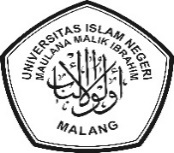 KEMENTERIAN AGAMA REPUBLIK INDONESIAUNIVERSITAS ISLAM NEGERI MAULANA MALIK IBRAHIM MALANGKampus 1 Jalan Gajayana 50 Malang 65144, Telepon (0341) 551354, Faksimile (0341) 572533Website : www.uin-malang.ac.id Email : info@uin-malang.ac.idNoNama BarangSpesifikasi BarangVolumeBulanHarga Sewa (Unit/Bulan)TotalTotal1Mesin Foto kopi Canon IR 6020 (free copy untuk 14.000 lembar / unit / bulan)2 Unit112Biaya Penggandaan untuk lembar ke 6001 dst/unit/bulanJumlahJumlahJumlahJumlahJumlahJumlahJumlahTerbilang : Terbilang : Terbilang : Terbilang : Terbilang : Terbilang : Terbilang : Terbilang : *) harga sudah termasuk pajak*) harga sudah termasuk pajak*) harga sudah termasuk pajak*) harga sudah termasuk pajak*) harga sudah termasuk pajak*) harga sudah termasuk pajak*) harga sudah termasuk pajak*) harga sudah termasuk pajak